В Уразметьевском СДК прошел новогодний Балмаскарад.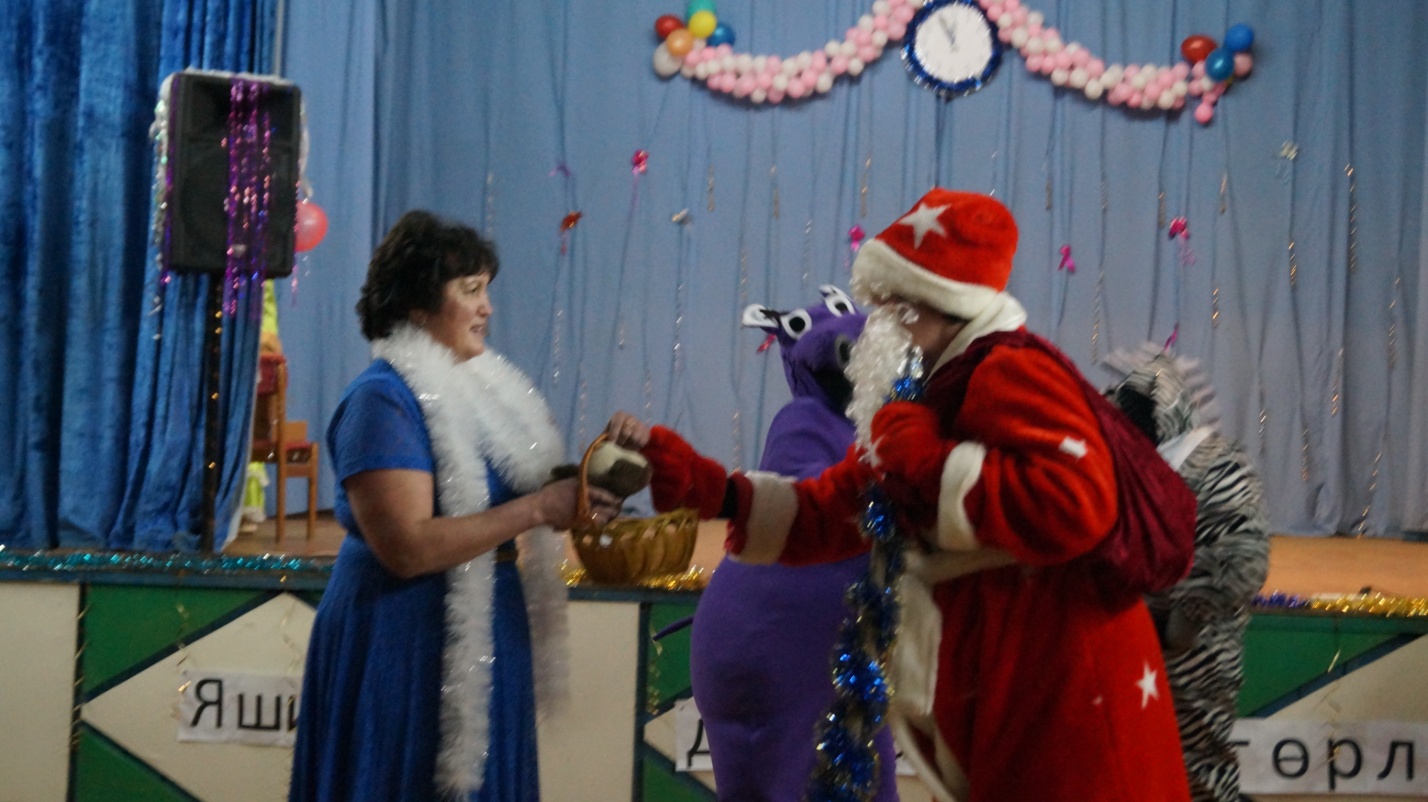 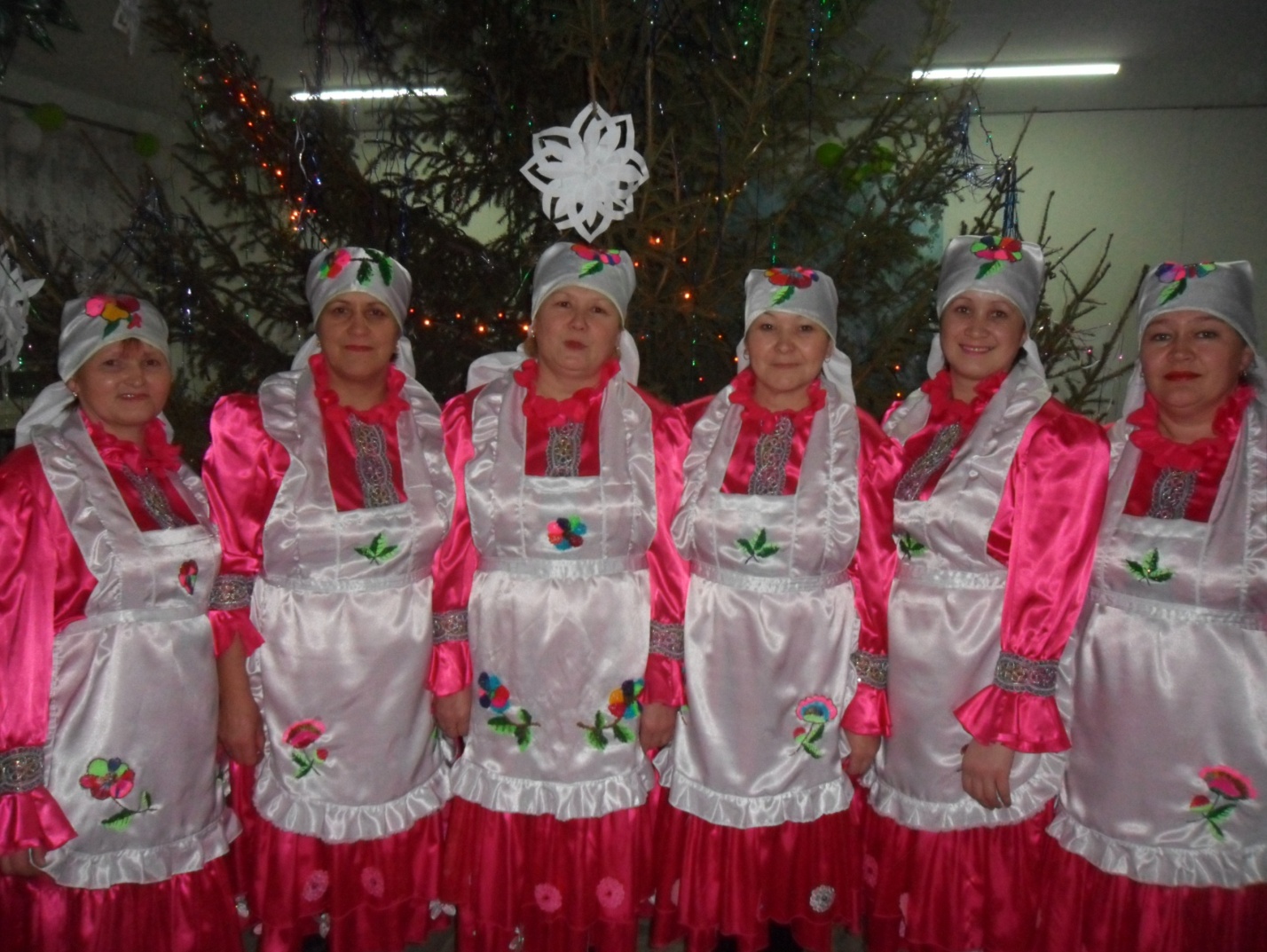 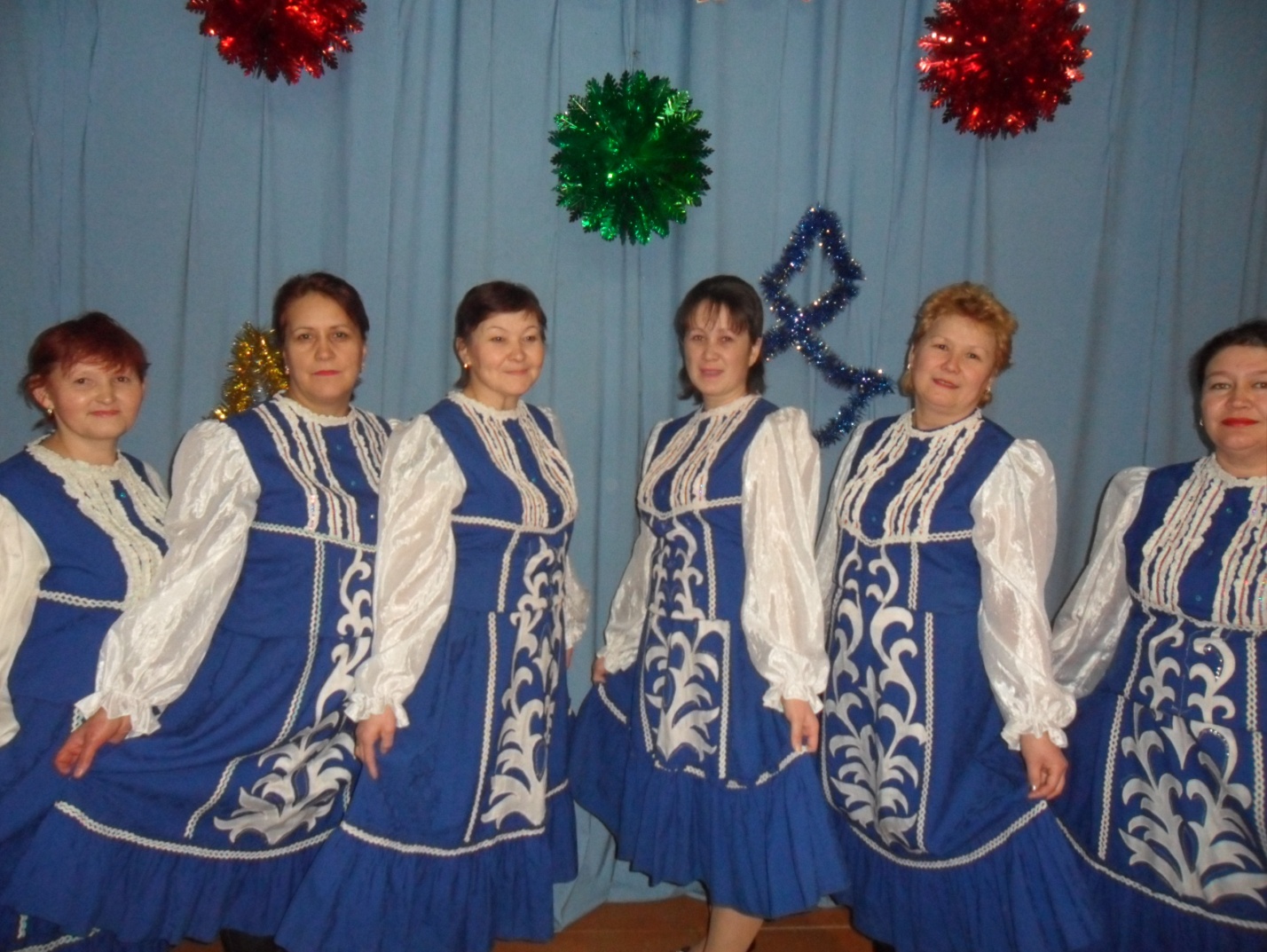 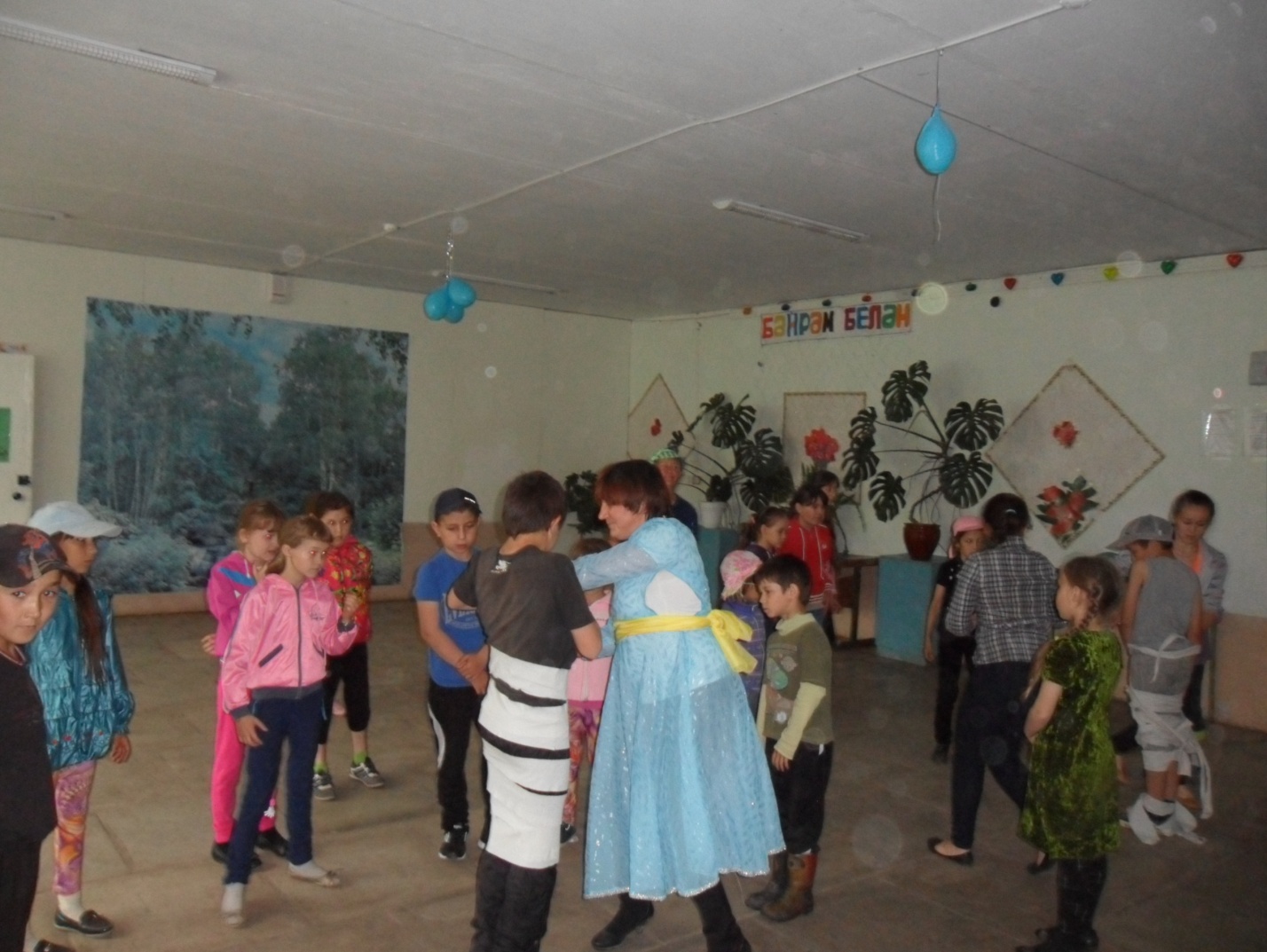 Были  разные песни,танцы,сценки с участием Деда мороза и снегурочки. Выступала танцевальная группа «Чулпан», их зажигательные танцы не оставили никого равнодушными, зрители поддерживали их громкими аплодисментами .Задушевные песни пели Диана Хамидуллина, Рамия Мухаметова и гость из Екатеринбурга Эдуард Кантуганов. В новогодние каникулы проводили детские мероприятия; Конкурсно-игровая программа «Когда всем весело».